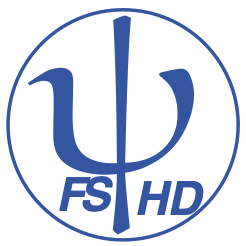 Protokoll zur ONLINE Fachschafts-Vollversammlungder Studienfachschaft Psychologieam 04.05.2020Sitzungsleitung:  KimProtokoll: AkiAnwesend: Franzi, Johanna, Kim, Carina, Joana, Marie, Annalena, Burkhard, Aaron, Marlene, Marta, Charly, Caro, Miriam, Moritz, AkiGäste:  0Tagesordnung TOP 1 Begrüßung und Eröffnung der SitzungTOP 2 Feststellung der Anwesenden & Feststellung der BeschlussfähigkeitTOP 3 Annahme des Protokolls der letzten SitzungTOP 4 Festlegung der TagesordnungTOP 5 FakratTOP 6 PsychozeitungTOP 7 MailsTOP 8 ModulbeauftragtentreffenTOP 9 F achschaftsdokumenteTOP 10 QSMTOP 11 MastertestTOP 12 podiumsdiskussionTOP 13 webinareTOP 14 Finanzen: Erstattung aus VS-BeiträgenTOP 15 Bestimmung der Sitzungsleitung für die nächste FS-VollversammlungTOP 1 Begrüßung und Eröffnung der SitzungDie Sitzungsleitung begrüßt alle Anwesenden und erklärt damit die heutige Sitzung der Fachschafts-Vollversammlung um 18:11 Uhr für eröffnet.TOP 2 Feststellung der Anwesenden & Feststellung der BeschlussfähigkeitDie Sitzungsleitung bittet alle Anwesenden reihum ihre Namen für das Protokoll zu nennen. Es sind 16 stimmberechtigte Vertreter der Studienfachschaft Psychologie und 0 Gäste ohne Stimmrecht anwesend.Damit ist die Mindestzahl von 8 stimmberechtigten Vertretern aus der Studienfachschaft Psychologie erfüllt und die Fachschafts-Vollversammlung ist gemäß der Satzung beschlussfähig.TOP 3 Annahme des Protokolls der letzten SitzungDie Sitzungsleitung fragt die Anwesenden, ob es Anträge oder Änderungsvorschläge an dem Protokoll der letzten Sitzung der Fachschafts-Vollversammlung vom 27.04.20. Das Protokoll wird angenommen mit 15 Annahmen und 1 Enthaltungen. TOP 4 Festlegung der TagesordnungDie Sitzungsleitung bittet alle Anwesenden um Beiträge zur Tagesordnung. Die folgenden Punkte werden auf die Tagesordnung genommen:FakRatPsychozeitungMailsModulbeauftragtentreffenFachschaftsbescheinigungenQS Mittel / KommissionMastertestPodiumsdiskussionenWebinareLaptop/FinanzenTOP 5 FakRatTOP 6 PsychozeitungTOP 7 MailsTOP 8 ModulbeauftragtentreffenTOP 9 FachschaftsbescheinigungenTOP 10 QSM MittelTOP 11 MastertestTOP 12 PodiumsdiskussionTOP 13 WebinareTOP 14 LaptopTOP 15 Bewerbung von Infoabend zu TherapieausbildungTOP 14 Finanzen: Erstattung aus VS-Beiträgen[]: []Datum: Erklärung: Ergebnis: TOP 15 Bestimmung der Sitzungsleitung für die nächste FS-VollversammlungDa keine weiteren Tagesordnungspunkte vorliegen, erklärt die Sitzungsleitung die Fachschafts-Vollversammlung um 19:28 Uhr für beendet.Die nächste Fachschafts-Sitzung wird am 11.05.20 um 18 Uhr per Skype stattfinden.Protokoll: ?Sitzungsleitung: ? AnliegenFakratswahlen Fakratswahlen   Am 22.5. muss Liste abgegebn werden  jetzt mögliche KandidatInnen besprechenEvtl. auch online Wahlen?Marlene hat sich schon bereit erklärtNicht nur FachschaftlerInnen, auch andere Studis möglichBewerbungsverfahren: https://www.uni-heidelberg.de/md/zuv/recht/wahlen/plakat_1-3_2020-04-07.pdf   Am 22.5. muss Liste abgegebn werden  jetzt mögliche KandidatInnen besprechenEvtl. auch online Wahlen?Marlene hat sich schon bereit erklärtNicht nur FachschaftlerInnen, auch andere Studis möglichBewerbungsverfahren: https://www.uni-heidelberg.de/md/zuv/recht/wahlen/plakat_1-3_2020-04-07.pdf Aufgaben & ZuständigeListe erstellen und unterschrieben abgeben sich bei Marlene meldenAnliegenAktueller StandAktueller StandNeues Redaktionsmitglied: Studentin hat sich per Mail gemeldetRubriken alle verteilt, kümmern sich eigenständig um ihre ArtikelDeadline 17.05.2020HeiBox eingeführt mit Upload-Link für alle in Slack einsehbar  damit die Artikel hochladen  falls nicht klappt, per Mail an Aki sendenNeues Redaktionsmitglied: Studentin hat sich per Mail gemeldetRubriken alle verteilt, kümmern sich eigenständig um ihre ArtikelDeadline 17.05.2020HeiBox eingeführt mit Upload-Link für alle in Slack einsehbar  damit die Artikel hochladen  falls nicht klappt, per Mail an Aki sendenAufgaben & Zuständige Jeder seine Rubrik weiterbringen Slack Channel beitreten für alle InfosAnliegenMailsZinsloses Darlehen (900€ für April und Mai) wenn die Einkünfte von Studis wegfallen  Infos ins KurzprotokollStuRa Gesundheitsreferenten: Es gibt bereits verschiedene online Angebote über Apps, Videos, facebook Gruppen etc.  Interesse an zusätzlichen online Sportangeboten, für die sich eingesetzt werden sollte?  Joana schlägt vor: Fit for Fun Instructor StuRa Wahlen finden online stattFinanzielle Hilfe von mystipendium: Alltagshelden der Coronakrise  wollen wir die vorformulierten Texte über Mail/social media verbreiten?  Ja, social media (bessere Reichweite)AK LeLe: Online Prüfungen im Sommersemester  wie ist die Lage bei den Studis wegen WLAN, Kindern, psychische und physische Gesundheit?  Lage bei uns eigentlich OK, allerdings ist die Belastung recht hoch und es fällt vielen schwer, die Tagesstruktur aufrecht zu erhaltenPrüfungsamt und Transcript of Records: Keine aktuellen Probleme bei uns innerhalb der Fachschaft23.5. PsyFaKo Mitgliederversammlung ErinnerungAnliegenNächste Woche Mittwoch 16-18 Uhr13.5.2020  vorher alle Interessierten einweisen/aufklären  KimAnliegenDokument nicht für alle einsehbarDokument nicht für alle einsehbarWie kann man das für alle zugänglich machen? Gerade: BW Sync und ShareHeiBox?  Marion fragen, ob die für uns verfügbar bleibt (wenn dann über Fachschafts-ID)Zunächst mal auf Slack stellenWie kann man das für alle zugänglich machen? Gerade: BW Sync und ShareHeiBox?  Marion fragen, ob die für uns verfügbar bleibt (wenn dann über Fachschafts-ID)Zunächst mal auf Slack stellenAufgaben & ZuständigeAaronAnliegenNeue Mitglieder notwendig (aber erst im Dezember)QSM Mittel müssen nicht notwendigerweise gesenkt werden  allerdings „dürfen“ wir diese ausgeben, weil die damit umsetzbaren Ideen mit den Mitteln finanzierbar sind  Kommissionsteam informiert weiterhinNeue Mitglieder notwendig (aber erst im Dezember)QSM Mittel müssen nicht notwendigerweise gesenkt werden  allerdings „dürfen“ wir diese ausgeben, weil die damit umsetzbaren Ideen mit den Mitteln finanzierbar sind  Kommissionsteam informiert weiterhinAufgaben & ZuständigeJoana, Franzi, Nuno bleiben zuständig bis Ende des SemestersAnliegenMailMailSTAV Psych abgesagt, deshalb Mail nochmal umformuliert  alle mal lesen, damit wir die Mail abschicken könnenAn wen? Hannah Neubauer oder Fachschaftsrat?  an möglichst viele, damit der Druck größer wirdAllgemeiner formulierte Anrede einfügen!STAV Psych abgesagt, deshalb Mail nochmal umformuliert  alle mal lesen, damit wir die Mail abschicken könnenAn wen? Hannah Neubauer oder Fachschaftsrat?  an möglichst viele, damit der Druck größer wirdAllgemeiner formulierte Anrede einfügen!Aufgaben & ZuständigeVon der FS Mail absendenVerteiler von Frau Lammarsch Johanna, KimAnliegenWaren für die kommenden Monate geplantWaren für die kommenden Monate geplant3 Termine geplant, Prof. Funke moderiertLeider wegen Corona nicht möglich  neue Ideen? z.B. Youtube mit Fragensammlung, allerdings nicht gut angekommen bei den Mitwirkenden, da so die Grundidee des Austauschs nicht optimal realisiert werden kannProblem: die Organisatoren gehen ins Ausland/beenden ihren Bachelor  Poster sind fertig, es fehlen also nur Raum und Termine für den Herbst, sonst bleibt alles gleich (Podcast-Teaser existieren, Prof. Funke ist weiterhin Moderator)3 Termine geplant, Prof. Funke moderiertLeider wegen Corona nicht möglich  neue Ideen? z.B. Youtube mit Fragensammlung, allerdings nicht gut angekommen bei den Mitwirkenden, da so die Grundidee des Austauschs nicht optimal realisiert werden kannProblem: die Organisatoren gehen ins Ausland/beenden ihren Bachelor  Poster sind fertig, es fehlen also nur Raum und Termine für den Herbst, sonst bleibt alles gleich (Podcast-Teaser existieren, Prof. Funke ist weiterhin Moderator)Aufgaben & ZuständigeÜbernahme der Orga der Podiumsdiskussion Franzi übernimmt vor Ort, Unterstützung von den Organisatoren bleibtAnliegenMit Prof. Funke am DonnerstagMit Prof. Funke am DonnerstagThema: Glückliches LebenLink?  kommt per Whatsappgruppe Zweites Webinar schon in Planung: PSMV vom DRKThema: Glückliches LebenLink?  kommt per Whatsappgruppe Zweites Webinar schon in Planung: PSMV vom DRKAufgaben & Zuständige Franzi, CarinaAnliegenNeue AnschaffungNeue AnschaffungJetzt wäre idealer Zeitpunkt dafürBeamer: wir haben schon einen alten, also müssen wir dafür kein Geld ausgebenJetzt wäre idealer Zeitpunkt dafürBeamer: wir haben schon einen alten, also müssen wir dafür kein Geld ausgebenAufgaben & ZuständigeKim wollte sich an Frau Lammarsch wendenAnliegenEigentlich keine Werbung für nicht kostenlose VeranstaltungenAbstimmung über den Skype Chat: abgelehnt (12 Enthaltungen)Eigentlich keine Werbung für nicht kostenlose VeranstaltungenAbstimmung über den Skype Chat: abgelehnt (12 Enthaltungen)Aufgaben & Zuständige